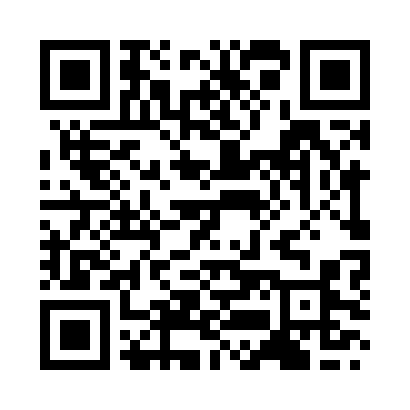 Prayer times for Kaniyambadi, IndiaWed 1 May 2024 - Fri 31 May 2024High Latitude Method: One Seventh RulePrayer Calculation Method: University of Islamic SciencesAsar Calculation Method: HanafiPrayer times provided by https://www.salahtimes.comDateDayFajrSunriseDhuhrAsrMaghribIsha1Wed4:395:5312:114:356:287:432Thu4:385:5212:104:356:297:433Fri4:385:5212:104:356:297:434Sat4:375:5212:104:366:297:445Sun4:375:5112:104:366:297:446Mon4:365:5112:104:366:297:447Tue4:365:5112:104:376:307:458Wed4:355:5012:104:376:307:459Thu4:355:5012:104:376:307:4510Fri4:345:5012:104:376:307:4611Sat4:345:4912:104:386:307:4612Sun4:335:4912:104:386:317:4613Mon4:335:4912:104:386:317:4714Tue4:335:4912:104:396:317:4715Wed4:325:4812:104:396:317:4816Thu4:325:4812:104:396:327:4817Fri4:325:4812:104:396:327:4818Sat4:315:4812:104:406:327:4919Sun4:315:4712:104:406:337:4920Mon4:315:4712:104:406:337:5021Tue4:305:4712:104:416:337:5022Wed4:305:4712:104:416:337:5023Thu4:305:4712:104:416:347:5124Fri4:305:4712:104:426:347:5125Sat4:295:4712:104:426:347:5226Sun4:295:4712:114:426:357:5227Mon4:295:4712:114:436:357:5228Tue4:295:4712:114:436:357:5329Wed4:295:4612:114:436:357:5330Thu4:295:4612:114:436:367:5431Fri4:285:4612:114:446:367:54